                                                                                     Утверждаю                                                                                              директор школы                                                                                                               Спирина Т.А.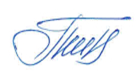 План общешкольных воспитательных мероприятий на 2021-2022 учебный годДатаМероприятиеОтветственный01.09.21День ЗнанийАдминистрация01.09.21Всероссийский открытый урок «ОБЖ»Реус С.В.03.09.21День солидарности в борьбе с терроризмомИпполитов А.Г.06-10.09.21Выборы представителей ШСУКл. рук-ли25-29.09.21Неделя безопасности дорожного движенияКл. рук-ли27.09.21День дошкольного работникаТимофеева ЕЕ.В.04.10.21Всероссийский открытый урок «ОБЖ»Реус С.В.05.10.21Международный день учителяАдминистрация04.11.21День народного единстваСавичева М.В.11.11.21200-летия со дня рождения Ф.М. ДостоевскогоИванченко И.Б., Савичева М.В.26.11.21День Матери в РоссииСпирина Т.А.,кл. рук-ли01.12.21Всемирный день борьбы со СПИДомкл. рук-ли03.12.21Уроки  добра, приуроченные к Международному дню инвалидовГолубь Т.А.,кл. рук-ли10.12.21200-летия со дня рождения Н.А. НекрасоваИванченко И.Б., Савичева М.В.12.12.21День Конституции РФСавичева М.В.20-24.12.21Новогодние утренникиСпирина Т.А.,кл. рук-ли21.01.22День ЗдоровьяИстомин К.А.27.01.22 День полного освобождения Ленинграда от фашистской блокадыСавичева М.В.февральМесяц военно-патриотической работы«Патриоты России» (по отдельному плану)Спирина Т.А.,кл. рук-ли01.03.22Всероссийский открытый урок «ОБЖ»Реус С.В.08.03.22Международный женский деньГолубь Т.А.,кл. рук-ли14-20.03.22Неделя математикиИванченко И.Б., Савичева М.В.18.03.22День воссоединения Крыма и РоссииСавичева М.В.12.04.22День космонавтики. Гагаринский урок.Голубь Т.А.,кл. рук-ли30.04.22Всероссийский открытый урок «ОБЖ»Реус С.В.01-09.05.22Неделя славыСпирина Т.А.,кл. рук-ли 22.05.22 День государственного флага РФСавичева М.В.25.05.22Последний звоноккл. рук-лиВ течение годаСпортивные мероприятия по отдельному плануИстомин К.А.